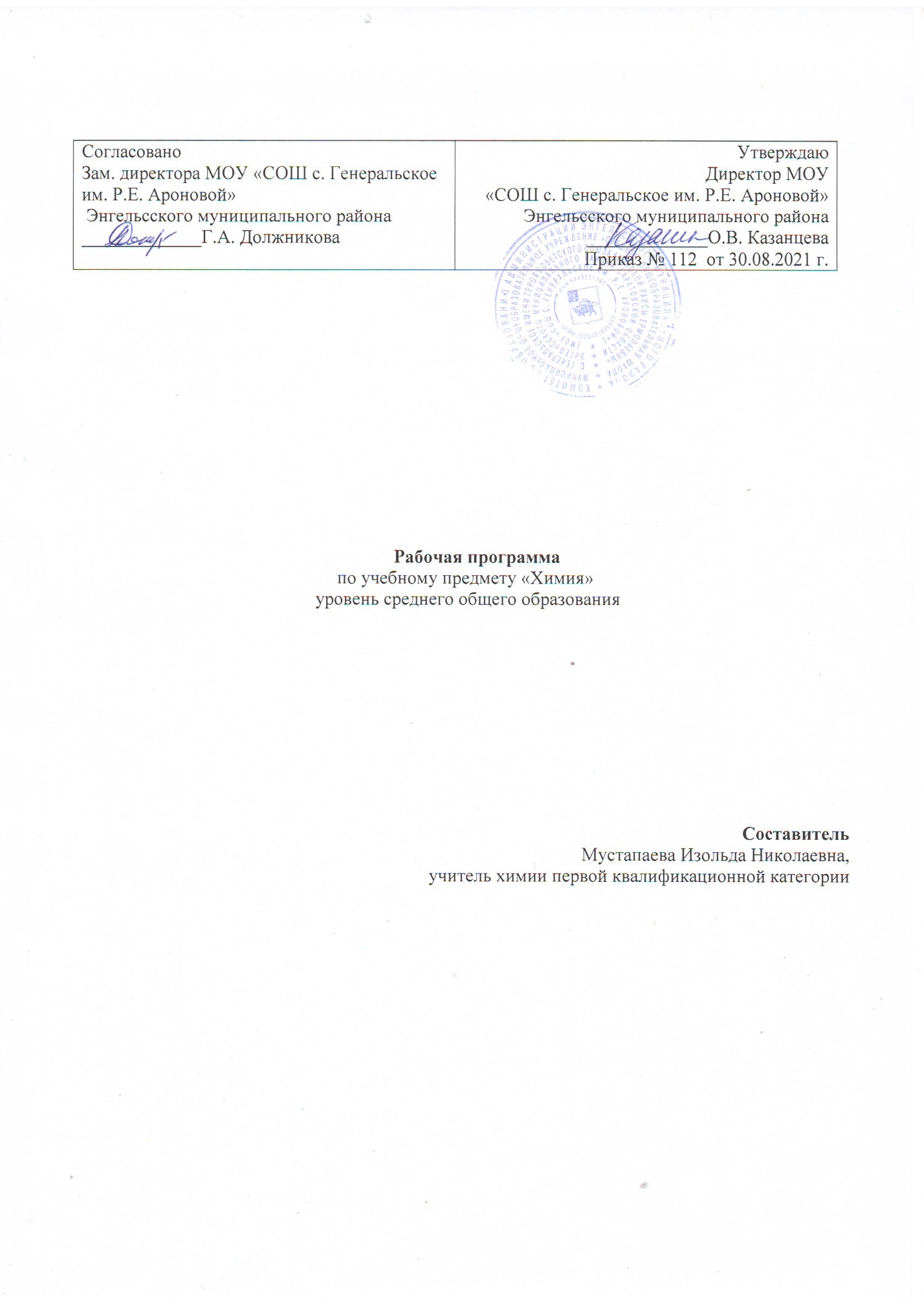 Пояснительная запискаРабочая программа  составлена на основе образовательной программы ФГОС СОО в соответствии с нормативными документами:Федеральный закон от 29 декабря 2012 г. № 273- ФЗ «Об образовании в Российской Федерации» с изменениями и дополнениями; Федеральный   государственный  образовательный   стандарт  среднего  общего образования  (с учетом изменений и дополнений, внесенных в ФГОС СОО Приказами Министерства образования и науки Российской Федерации от 29 декабря 2014 г. № 1645 и от 31 декабря 2015 г. № 1578, № 613 от 29 июля 2017 г.)Основная образовательная программа среднего  общего образования  муниципального общеобразовательного  учреждения  «Средняя  общеобразовательная  школа с. Генеральское им. Р.Е. Ароновой». Рабочая  программа по  химии, разработанной к учебникам авторов Г. Е. Рудзитиса и Ф. Г. Фельдмана для 10—11 классов общеобразовательных организаций. Афанасьева М. Н. М.: Просвещение, 2017г.        В связи с принятием Федерального закона от 31 июля 2020 г. N 304-ФЗ "О внесении изменений в Федеральный закон "Об образовании в Российской Федерации" по вопросам воспитания обучающихся" рабочая программа воспитания в МОУ «СОШ с. Генеральское им. Р.Е. Ароновой»» реализуется в единстве урочной и внеурочной деятельности. В урочной деятельности в 2021-2022 учебном году по предмету «Химия» реализуется модуль «Школьный урок».Планируемые результаты освоения образовательной программысреднего общего образованияЛичностные результаты освоения основной образовательной программы должны отражать:1) российскую гражданскую идентичность, патриотизм, уважение к своему народу, чувства ответственности перед Родиной, гордости за свой край, свою Родину, прошлое и настоящее многонационального народа России, уважение государственных символов (герб, флаг, гимн);2) гражданскую позицию как активного и ответственного члена российского общества, осознающего свои конституционные права и обязанности, уважающего закон и правопорядок, обладающего чувством собственного достоинства, осознанно принимающего традиционные национальные и общечеловеческие гуманистические и демократические ценности;3) готовность к служению Отечеству, его защите;4) сформированность мировоззрения, соответствующего современному уровню развития науки и общественной практики, основанного на диалоге культур, а также различных форм общественного сознания, осознание своего места в поликультурном мире;5) сформированность основ саморазвития и самовоспитания в соответствии с общечеловеческими ценностями и идеалами гражданского общества; готовность и способность к самостоятельной, творческой и ответственной деятельности;6) толерантное сознание и поведение в поликультурном мире, готовность и способность вести диалог с другими людьми, достигать в нем взаимопонимания, находить общие цели и сотрудничать для их достижения, способность противостоять идеологии экстремизма, национализма, ксенофобии, дискриминации по социальным, религиозным, расовым, национальным признакам и другим негативным социальным явлениям;7) навыки сотрудничества со сверстниками, детьми младшего возраста, взрослыми в образовательной, общественно полезной, учебно-исследовательской, проектной и других видах деятельности;8) нравственное сознание и поведение на основе усвоения общечеловеческих ценностей;9) готовность и способность к образованию, в том числе самообразованию, на протяжении всей жизни; сознательное отношение к непрерывному образованию как условию успешной профессиональной и общественной деятельности;10) эстетическое отношение к миру, включая эстетику быта, научного и технического творчества, спорта, общественных отношений;11) принятие и реализацию ценностей здорового и безопасного образа жизни, потребности в физическом самосовершенствовании, занятиях спортивно-оздоровительной деятельностью, неприятие вредных привычек: курения, употребления алкоголя, наркотиков;12) бережное, ответственное и компетентное отношение к физическому и психологическому здоровью, как собственному, так и других людей, умение оказывать первую помощь;13) осознанный выбор будущей профессии и возможностей реализации собственных жизненных планов; отношение к профессиональной деятельности как возможности участия в решении личных, общественных, государственных, общенациональных проблем;14) сформированность экологического мышления, понимания влияния социально-экономических процессов на состояние природной и социальной среды; приобретение опыта эколого-направленной деятельности;15) ответственное отношение к созданию семьи на основе осознанного принятия ценностей семейной жизни.Метапредметные результаты освоения основной образовательной программы должны отражать:1) умение самостоятельно определять цели деятельности и составлять планы деятельности; самостоятельно осуществлять, контролировать и корректировать деятельность; использовать все возможные ресурсы для достижения поставленных целей и реализации планов деятельности; выбирать успешные стратегии в различных ситуациях;2) умение продуктивно общаться и взаимодействовать в процессе совместной деятельности, учитывать позиции других участников деятельности, эффективно разрешать конфликты;3) владение навыками познавательной, учебно-исследовательской и проектной деятельности, навыками разрешения проблем; способность и готовность к самостоятельному поиску методов решения практических задач, применению различных методов познания;4) готовность и способность к самостоятельной информационно-познавательной деятельности, владение навыками получения необходимой информации из словарей разных типов, умение ориентироваться в различных источниках информации, критически оценивать и интерпретировать информацию, получаемую из различных источников;5) умение использовать средства информационных и коммуникационных технологий (далее - ИКТ) в решении когнитивных, коммуникативных и организационных задач с соблюдением требований эргономики, техники безопасности, гигиены, ресурсосбережения, правовых и этических норм, норм информационной безопасности;6) умение определять назначение и функции различных социальных институтов;7) умение самостоятельно оценивать и принимать решения, определяющие стратегию поведения, с учетом гражданских и нравственных ценностей;8) владение языковыми средствами - умение ясно, логично и точно излагать свою точку зрения, использовать адекватные языковые средства;9) владение навыками познавательной рефлексии как осознания совершаемых действий и мыслительных процессов, их результатов и оснований, границ своего знания и незнания, новых познавательных задач и средств их достижения.Предметные результаты освоения основной образовательной программы должны отражать:1) сформированность представлений о месте химии в современной научной картине мира; понимание роли химии в формировании кругозора и функциональной грамотности человека для решения практических задач;2) владение основополагающими химическими понятиями, теориями, законами и закономерностями; уверенное пользование химической терминологией и символикой;3) владение основными методами научного познания, используемыми в химии: наблюдение, описание, измерение, эксперимент; умение обрабатывать, объяснять результаты проведенных опытов и делать выводы; готовность и способность применять методы познания при решении практических задач;4) сформированность умения давать количественные оценки и проводить расчеты по химическим формулам и уравнениям;5) владение правилами техники безопасности при использовании химических веществ;6) сформированность собственной позиции по отношению к химической информации, получаемой из разных источников;Выпускник научится:раскрывать на примерах роль химии в формировании современной научной картины мира и в практической деятельности человека;демонстрировать на примерах взаимосвязь между химией и другими естественными науками;раскрывать на примерах положения теории химического строения А.М. Бутлерова;понимать физический смысл Периодического закона Д.И. Менделеева и на его основе объяснять зависимость свойств химических элементов и образованных ими веществ от электронного строения атомов;объяснять причины многообразия веществ на основе общих представлений об их составе и строении;применять правила систематической международной номенклатуры как средства различения и идентификации веществ по их составу и строению;составлять молекулярные и структурные формулы органических веществ как носителей информации о строении вещества, его свойствах и принадлежности к определенному классу соединений;характеризовать органические вещества по составу, строению и свойствам, устанавливать причинно-следственные связи между данными характеристиками вещества;приводить примеры химических реакций, раскрывающих характерные свойства типичных представителей классов органических веществ с целью их идентификации и объяснения области применения;прогнозировать возможность протекания химических реакций на основе знаний о типах химической связи в молекулах реагентов и их реакционной способности;использовать знания о составе, строении и химических свойствах веществ для безопасного применения в практической деятельности;приводить примеры практического использования продуктов переработки нефти и природного газа, высокомолекулярных соединений (полиэтилена, синтетического каучука, ацетатного волокна); проводить опыты по распознаванию органических веществ: глицерина, уксусной кислоты, непредельных жиров, глюкозы, крахмала, белков – в составе пищевых продуктов и косметических средств;владеть правилами и приемами безопасной работы с химическими веществами и лабораторным оборудованием;устанавливать зависимость скорости химической реакции и смещения химического равновесия от различных факторов с целью определения оптимальных условий протекания химических процессов;приводить примеры гидролиза солей в повседневной жизни человека;приводить примеры окислительно-восстановительных реакций в природе, производственных процессах и жизнедеятельности организмов;приводить примеры химических реакций, раскрывающих общие химические свойства простых веществ – металлов и неметаллов;проводить расчеты на нахождение молекулярной формулы углеводорода по продуктам сгорания и по его относительной плотности и массовым долям элементов, входящих в его состав;владеть правилами безопасного обращения с едкими, горючими и токсичными веществами, средствами бытовой химии;осуществлять поиск химической информации по названиям, идентификаторам, структурным формулам веществ;критически оценивать и интерпретировать химическую информацию, содержащуюся в сообщениях средств массовой информации, ресурсах Интернета, научно-популярных статьях с точки зрения естественно-научной корректности в целях выявления ошибочных суждений и формирования собственной позиции;представлять пути решения глобальных проблем, стоящих перед человечеством: экологических, энергетических, сырьевых, и роль химии в решении этих проблем.Выпускник получит возможность научиться:иллюстрировать на примерах становление и эволюцию органической химии как науки на различных исторических этапах ее развития;использовать методы научного познания при выполнении проектов и учебно-исследовательских задач по изучению свойств, способов получения и распознавания органических веществ;объяснять природу и способы образования химической связи: ковалентной (полярной, неполярной), ионной, металлической, водородной – с целью определения химической активности веществ;устанавливать генетическую связь между классами органических веществ для обоснования принципиальной возможности получения органических соединений заданного состава и строения;устанавливать взаимосвязи между фактами и теорией, причиной и следствием при анализе проблемных ситуаций и обосновании принимаемых решений на основе химических знаний.Содержание учебного предметаТеория химического строения органических соединений. Природа химических связей           Органические вещества. Появление и развитие органической химии как науки. Химическое строение как порядок соединения атомов в молекуле согласно их валентности. Основные положения теории химического строения органических соединений А.М. Бутлерова. Углеродный скелет органической молекулы. Кратность химической связи. Зависимость свойств веществ от химического строения молекул. Изомерия и изомеры. Понятие о функциональной группе. Принципы классификации органических соединений. Систематическая международная номенклатура и принципы образования названий органических соединений. Место и значение органической химии в системе естественных наук.Углеводороды            Предельные углеводороды (алканы). Строение молекулы метана. Гомологический ряд алканов. Гомологи. Международная номенклатура органических веществ. Изомерия углеродного скелета. Закономерности изменения физических свойств. Химические свойства (на примере метана и этана): реакции замещения (галогенирование), дегидрирования как способы получения важнейших соединений в органическом синтезе. Горение метана как один из основных источников тепла в промышленности и быту, изомеризации алканов. Цепные реакции. Свободные радикалы. Галогенопроизводные алканов. Нахождение в природе и применение алканов.                   Кратные связи. Непредельные углеводороды. Алкены. Строение молекулы этилена. sp–Гибридизация. Гомологический ряд алкенов. Номенклатура. Изомерия углеродного скелета и положения кратной связи в молекуле. Химические свойства (на примере этилена): реакции присоединения (галогенирование, гидрирование, гидратация, гидрогалогенирование) как способ получения функциональных производных углеводородов, горения.  Правило Марковникова. Высокомолекулярные соединения. Качественные реакции на двойную связь. Полимеризация этилена как основное направление его использования. Полиэтилен как крупнотоннажный продукт химического производства. Применение этилена.              Алкадиены и каучуки. Понятие об алкадиенах как углеводородах с двумя двойными связями. Полимеризация дивинила (бутадиена-1,3) как способ получения синтетического каучука. Изопрен (2-метилбутадиен-1,3).  Натуральный и синтетический каучуки. Вулканизация каучука. Резина. Применение каучука и резины. Сопряжённые двойные связи. Получение и химические свойства алкадиенов. Реакции присоединения (галогенирования) и полимеризации алкадиенов.            Алкины. Ацетилен (этин) и его гомологи. Строение молекулы ацетилена. Гомологический ряд алкинов. Номенклатура. Изомерия углеродного скелета и положения кратной связи в молекуле. Межклассовая изомерия. sp-Гибридизация. Химические свойства (на примере ацетилена): реакции присоединения (галогенирование, гидрирование, гидратация, гидрогалогенирование) как способ получения полимеров и других полезных продуктов. Горение ацетилена как источник высокотемпературного пламени для сварки и резки металлов. Применение ацетилена.          Понятие о циклоалканах.          Арены (ароматические углеводороды). Бензол как представитель ароматических углеводородов. Строение молекулы бензола. Химические свойства: реакции замещения (галогенирование) как способ получения химических средств защиты растений, присоединения (гидрирование) как доказательство непредельного характера бензола. Реакция горения. Толуол. Изомерия заместителей. Применение бензола. Пестициды. Генетическая связь аренов с другими углеводородами.            Природные источники углеводородов. Природный газ. Нефть. Попутные нефтяные газы. Каменный уголь. Переработка нефти. Перегонка нефти. Ректификационная колонна. Бензин. Лигроин. Керосин. Крекинг нефтепродуктов. Термический и каталитический крекинги. Пиролиз.Кислородсодержащие органические соединения.        Кислородсодержащие органические соединения. Одноатомные предельные спирты. Классификация, номенклатура, изомерия спиртов. Метанол и этанол как представители предельных одноатомных спиртов. Первичный, вторичный и третичный атомы углерода. Водородная связь. Химические свойства (на примере метанола и этанола): взаимодействие с натрием как способ установления наличия гидроксогруппы, реакция с галогеноводородами как способ получения растворителей, дегидратация как способ получения этилена. Реакция горения: спирты как топливо. Спиртовое брожение. Ферменты. Водородные связи. Применение метанола и этанола. Физиологическое действие метанола и этанола на организм человека. Алкоголизм.            Многоатомные спирты. Этиленгликоль и глицерин как представители предельных многоатомных спиртов. Качественная реакция на многоатомные спирты и ее применение для распознавания глицерина в составе косметических средств. Практическое применение этиленгликоля и глицерина.             Фенол. Ароматические спирты. Строение молекулы фенола. Взаимное влияние атомов в молекуле фенола. Химические свойства: взаимодействие с натрием, гидроксидом натрия, бромом. Качественная реакция на фенол.Применение фенола.            Карбонильные соединения. Карбонильная группа. Альдегидная группа. Альдегиды. Кетоны. Изомерия и номенклатура. Получение и химические свойства альдегидов. Реакции окисления и присоединения альдегидов. Метаналь (формальдегид) и этаналь (ацетальдегид) как представители предельных альдегидов. Качественные реакции на карбонильную группу (реакция «серебряного зеркала», взаимодействие с гидроксидом меди (II)) и их применение для обнаружения предельных альдегидов в промышленных сточных водах. Токсичность альдегидов. Применение формальдегида и ацетальдегида.           Карбоновые кислоты. Карбоксильная группа (карбоксогруппа). Изомерия и номенклатура карбоновых кислот. Одноосновные предельные карбоновые кислоты. Получение одноосновных предельных карбоновых кислот Уксусная кислота как представитель предельных одноосновных карбоновых кислот. Химические свойства (на примере уксусной кислоты): реакции с металлами, основными оксидами, основаниями и солями как подтверждение сходства с неорганическими кислотами. Реакция этерификации как способ получения сложных эфиров. Применение уксусной кислоты. Муравьиная кислота. Ацетаты. Представление о высших карбоновых кислотах.            Сложные эфиры и жиры. Номенклатура. Получение, химические свойства сложных эфиров. Реакция этерификации.  Сложные эфиры как продукты взаимодействия карбоновых кислот со спиртами. Применение сложных эфиров в пищевой и парфюмерной промышленности. Жиры как сложные эфиры глицерина и высших карбоновых кислот. Растительные и животные жиры, их состав. Распознавание растительных жиров на основании их непредельного характера. Применение жиров. Гидролиз или омыление жиров как способ промышленного получения солей высших карбоновых кислот.       Мылá как соли высших карбоновых кислот. Моющие свойства мыла. Синтетические моющие средства.        Углеводы. Классификация углеводов. Моносахариды. Олигосахариды. Дисахариды. Нахождение углеводов в природе. Глюкоза как альдегидоспирт. Брожение глюкозы. Фруктоза.  Сахароза. Гидролиз сахарозы. Крахмал и целлюлоза как биологические полимеры. Химические свойства крахмала и целлюлозы (гидролиз, качественная реакция с йодом на крахмал и ее применение для обнаружения крахмала в продуктах питания). Применение и биологическая роль углеводов. Понятие об искусственных волокнах на примере ацетатного волокна. Ацетилцеллюлоза Классификация волокон.         Идентификация органических соединений. Генетическая связь между классами органических соединений. Типы химических реакций в органической химии.Азотсодержащие органические соединения.        Аминокислоты и белки. Состав и номенклатура. Амины. Аминогруппа. Анилин. Получение и химические свойства анилина. Аминокислоты как амфотерные органические соединения. Изомерия и номенклатура. Биполярный ион. Пептидная связь. Биологическое значение α-аминокислот. Области применения аминокислот. Химические свойства аминокислот. Пептиды. Полипептиды. Глицин. Белки как природные биополимеры. Состав и строение белков. Химические свойства белков: гидролиз, денатурация. Обнаружение белков при помощи качественных (цветных) реакций. Превращения белков пищи в организме. Биологические функции белков.     Азотсодержащие гетероциклические соединения. Пиридин. Пиррол. Пиримидин. Пурин. Азотистые основания.Нуклеиновые кислоты. Нуклеотиды. Комплементарные азотистые основания.Химия и здоровье человека. Фармакологическая химия. Химия полимеровПолимеры. Степень полимеризации. Мономер. Структурное звено. Термопластичные полимеры. Стереорегулярные полимеры. Полиэтилен. Полипропилен. Политетрафторэтилен. Термореактивные  полимеры.  Фенолоформальдегидные смолы. Пластмассы. Фенопласты. Аминопласты. Пенопласты. Природный каучук. Резина. Эбонит. Синтетические каучуки. Синтетические волокна. Капрон. Лавсан.Демонстрации.Образцы органических веществ и материалов. Модели молекул органических веществОтношение алканов к кислотам, щелочам, раствору перманганата калия и бромной воде.Модели молекул гомологов и изомеров. Получение ацетилена карбидным способом. Взаимодействие ацетилена с раствором перманганата калия и бромной водой. Горение ацетилена. Разложение каучука при нагревании и испытание продуктов разложения. Знакомство с образцами каучуков. Бензол как растворитель. Горение бензола. Отношение бензола к бромной воде и раствору перманганата калия. Окисление толуолаРастворение в ацетоне различных органических веществ. Образцы  моющих  и чистящих средств. Образцы пластмасс,Лабораторные опыты.   Изготовление моделей молекул углеводородов Ознакомление с образцами продуктов нефтепереработкиОкисление этанола оксидом меди (П). Растворение глицерина в  воде и  реакция его с гидроксидом меди (П).Химические свойства фенола Окисление метаналя (этаналя) оксидом серебра. Окисление метаналя (этаналя) гидроксидом меди (П)Растворимость жиров, доказательство их непредельного характера, омыление жиров.Сравнение свойств мыла и синтетических моющих средств Свойства глюкозы как альдегидоспирта. Взаимодействие сахарозы с гидроксидом  кальция.   Приготовление крахмального клейстера  и взаимодействие с  йодом.Гидролиз крахмала. Ознакомление с образцами природных и искусственных волокон.Цветные реакции на белкиПрактические работы1.« Получение этилена и изучение его свойств».2. «Получение уксусной кислоты и изучение ее свойств».3. «Решение экспериментальных задач на распознавание органических веществ».4. «Распознавание пластмасс и волокон».Теоретические основы химииСтроение вещества. Современная модель строения атома. Электронная конфигурация атома. Основное и возбужденные состояния атомов. Классификация химических элементов (s-, p-, d-элементы). Особенности строения энергетических уровней атомов d-элементов. Периодическая система химических элементов Д.И. Менделеева. Физический смысл Периодического закона Д.И. Менделеева. Причины и закономерности изменения свойств элементов и их соединений по периодам и группам. Электронная природа химической связи. Электроотрицательность. Виды химической связи (ковалентная, ионная, металлическая, водородная) и механизмы ее образования. Кристаллические и аморфные вещества. Типы кристаллических решеток (атомная, молекулярная, ионная, металлическая). Зависимость физических свойств вещества от типа кристаллической решетки. Причины многообразия веществ.Химические реакции. Гомогенные и гетерогенные реакции. Скорость реакции, ее зависимость от различных факторов: природы реагирующих веществ, концентрации реагирующих веществ, температуры, площади реакционной поверхности, наличия катализатора. Роль катализаторов в природе и промышленном производстве. Обратимость реакций. Химическое равновесие и его смещение под действием различных факторов (концентрация реагентов или продуктов реакции, давление, температура) для создания оптимальных условий протекания химических процессов. Дисперсные системы. Понятие о коллоидах (золи, гели). Истинные растворы. Реакции в растворах электролитов. рH раствора как показатель кислотности среды. Гидролиз солей. Значение гидролиза в биологических обменных процессах. Окислительно-восстановительные реакции в природе, производственных процессах и жизнедеятельности организмов. Неорганическая химияМеталлы. Способы получения металлов. Легкие и тяжёлые металлы. Легкоплавкие и тугоплавкие металлы. Металлические элементы А- и Б-групп. Медь. Цинк. Титан. Хром. Железо. Никель. Платина. Сплавы. Легирующие добавки. Чёрные металлы. Цветные металлы. Чугун. Сталь. Легированные стали. Оксиды и гидроксиды металлов. Неметаллы. Простые вещества — неметаллы. Углерод. Кремний. Азот. Фосфор. Кислород. Сера. Фтор. Хлор. Кислотные оксиды. Кислородсодержащие кислоты. Серная кислота. Азотная кислота. Водородные соединения неметаллов.Окислительно-восстановительные свойства простых веществ – металлов главных и побочных подгрупп (медь, железо) и неметаллов: водорода, кислорода, галогенов, серы, азота, фосфора, углерода, кремния. Коррозия металлов: виды коррозии, способы защиты металлов от коррозии. Электролиз растворов и расплавов. Применение электролиза в промышленности.Химия и жизньНаучные методы познания в химии. Источники химической информации. Поиск информации по названиям, идентификаторам, структурным формулам. Моделирование химических процессов и явлений, химический анализ и синтез как методы научного познания.Химия и здоровье. Лекарства, ферменты, витамины, гормоны, минеральные воды. Проблемы, связанные с применением лекарственных препаратов. Вредные привычки и факторы, разрушающие здоровье (курение, употребление алкоголя, наркомания). Рациональное питание. Пищевые добавки. Основы пищевой химии.Химия в повседневной жизни. Моющие и чистящие средства. Средства борьбы с бытовыми насекомыми: репелленты, инсектициды. Средства личной гигиены и косметики. Правила безопасной работы с едкими, горючими и токсичными веществами, средствами бытовой химии.Химия и сельское хозяйство. Минеральные и органические удобрения. Средства защиты растений.Химия и энергетика. Природные источники углеводородов. Природный и попутный нефтяной газы, их состав и использование. Состав нефти и ее переработка. Нефтепродукты. Октановое число бензина. Охрана окружающей среды при нефтепереработке и транспортировке нефтепродуктов. Альтернативные источники энергии.Химия в строительстве. Цемент. Бетон. Подбор оптимальных строительных материалов в практической деятельности человека.Химия и экология. Химическое загрязнение окружающей среды и его последствия. Охрана гидросферы, почвы, атмосферы, флоры и фауны от химического загрязнения.Демонстрации.Модели ионных, атомных, молекулярных и металлических кристаллических решёток.Модели молекул изомеров и гомологовРазличные типы химических реакций, видео опыты  по органической химии.Образцы металлов и их соединений, сплавов.Взаимодействие металлов с кислородом, кислотами, водой.Доказательство амфотерности алюминия и его гидроксида. Взаимодействие меди и железа с кислородом; взаимодействие меди и железа с кислотами (серная, соляная).Получение гидроксидов меди (Ш) и хрома (Ш), оксида меди. Взаимодействие оксидов и  гидроксидов металлов с кислотами. Доказательство амфотерности соединений хрома(Ш)Образцы неметаллов. Модели кристаллических решёток алмаза и графита.Получение аммиака и хлороводорода, растворение их в воде, доказательство кислотно-основных свойств этих веществ. Сжигание угля и серы в кислороде, определение химических свойств продуктов сгорания. Взаимодействие с медью концентрированной серной кислоты, концентрированной и разбавленной азотной кислоты.Образцы средств бытовой химии, инструкции по их применению.Лабораторные опыты. Изучение влияния различных факторов на скорость химических реакцийОпределение реакции среды универсальным индикатором.Гидролиз солей.Практические работыПриготовление растворов с заданной молярной концентрацией».Решение экспериментальных задач по теме «Металлы»Решение экспериментальных     задач по теме «Неметаллы»Тематическое планирование № п/пРазделы, темыКоличество часовРеализация программы воспитания10 классКоличество часов1.Теория химического строения органических соединений. Природа химических связей4   Модуль «Школьный урок»2.Углеводороды10Модуль «Школьный урок»3.Кислородсодержащие органические соединения11Модуль «Школьный урок»4.Азотсодержащие органические соединения5Модуль «Школьный урок»5.Химия полимеров4Модуль «Школьный урок»Итого 3411 класс1.Повторение курса химии 10 класса 1Модуль «Школьный урок»2.Теоретические основы химии 19Модуль «Школьный урок»3.Неорганическая химия 11Модуль «Школьный урок»Итого 34